Pierwsze koty za płotyZmiana wyglądu i nazwy postaci (strona 74)1. zmień kolor duszka (kolor brązowy - wypełnienie gradientowe)2. przedłuż kocie wąsy3. zmień nazwę (duszek1 na brązowy kot)Ustawienie tła (strona 76)1. wybierz dowolne tło z bibliotekiZbudowanie skryptu określającego ruch postaci (strona 77)1. dodaj skrypt do duszka (strona 77)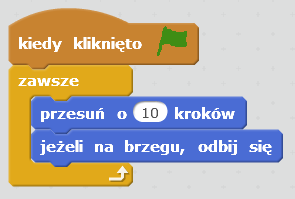 2. dodaj obrót o 45 stopni (strona 78)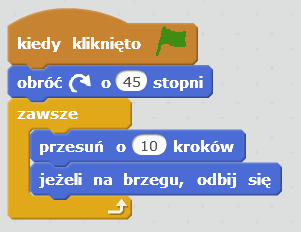 3. ustal styl obrotów „lewo-prawo”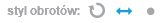 Dodawanie do projektu drugiej postaci (strona 79)1. zduplikuj duszka2. zmień kolor zduplikowanego duszka (kolor czarny - wypełnienie gradientowe)3. zmień nazwę (na czarny kot)4. uruchom program5. zatrzymaj program6. zmień duszkowi „czarny kot” blok obrotu z 45 stopni na 15 stopni7. uruchom program8. zatrzymaj program9. zmodyfikuj skrypt dla pierwszego kota (brązowy kot)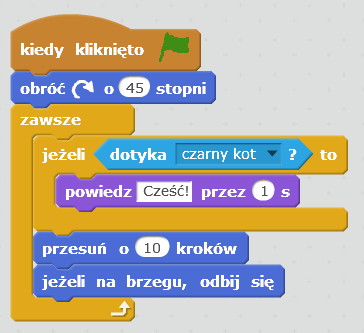 10. podobnie modyfikuj skrypt dla drugiego duszka (czarny kot)11. uruchom program